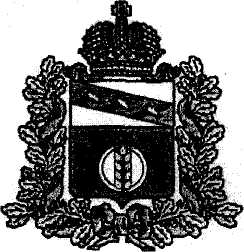 АДМИНИСТРАЦИЯ ПОСЕЛКА  ИВАНИНО КУРЧАТОВСКОГО РАЙОНА КУРСКОЙ ОБЛАСТИ24 февраля 2014  года.               ПОСТАНОВЛЕНИЕ  № 34О внесении изменений в муниципальнуюпрограмму  «Обеспечение доступным и комфортным жильем и коммунальными услугами посёлка Иванино Курчатовского района Курской области на 2014-2016 годы», утвержденную постановлением Главы посёлка Иванино № 183 от 27.11.2013г.	В соответствии с постановлением Администрации посёлка Иванино № 02.10.2012 года №248  «Об утверждении перечня муниципальных программ поселка Иванино Курчатовского района Курской области», ПОСТАНОВЛЯЮ:Внести в муниципальную программу "Обеспечение доступным и комфортным жильем и коммунальными услугами посёлка Иванино Курчатовского района Курской области на 2014-2016 годы" следующие изменения: В паспорте муниципальной программы "Обеспечение доступным и комфортным жильем и коммунальными услугами посёлка Иванино Курчатовского района Курской области на 2014-2016 годы" строку:Заменить строкой1.2. В паспорте подпрограммы "Обеспечение качественными услугами ЖКХ населения п. Иванино на 2014-2016 годы" муниципальной программы «Обеспечение доступным и комфортным жильем и коммунальными услугами посёлка Иванино Курчатовского района Курской области на 2014-2016 годы» строку:Заменить строкой Приложение № 1 к муниципальной Программе  «Обеспечение доступным и комфортным жильем и коммунальными услугами посёлка Иванино Курчатовского района Курской области на 2014-2016 годы» изложить в новой редакции (Приложение).Постановление вступает в силу  со дня подписания.Глава поселка Иванино						В.П.ПыхтинУТВЕРЖДЕНЫпостановлением Администрациипосёлка Иванино Курчатовскогорайона Курской областиот 24.02.2014 г. № 34И З М Е Н Е Н И Я,которые вносятся в муниципальную программу"Обеспечение доступным и комфортным жильем и коммунальными услугами посёлка Иванино Курчатовского района Курской области на 2014-2016 годы"1. Приложение № 1 к муниципальной Программе  «Обеспечение доступным и комфортным жильем и коммунальными услугами посёлка Иванино Курчатовского района Курской области на 2014-2016 годы» изложить в новой редакции (Приложение):Приложение №1к муниципальной программе«Создание условий для обеспечениядоступного и комфортного жильяв поселке Иванино на 2014-2016 годы»ОСНОВНЫЕ МЕРОПРИЯТИЯ ПРОГРАММЫ И ОБЪЕМЫ ФИНАНСИРОВАНИЯ ПРОГРАММЫ ПО ГОДАМ                                       (рублей)Объемы и источники финансирования Программыобщий объем финансирования Программы составляет: в 2014 – 2016 годах – 1633,818 тыс. рублей, в том числе:средства местного бюджета – 910,488 тыс. рублей;средства областного бюджета – 723,33 тыс.руб.Объем финансирования Программы на 2014-2016 г. носит прогнозный характер и подлежит ежегодному уточнению.Объемы и источники финансирования Программыобщий объем финансирования Программы составляет: в 2014 – 2016 годах – 1893087,45 рублей, в том числе:средства местного бюджета – 1169757,45 рублей;средства областного бюджета – 723330 руб.Объем финансирования Программы на 2014-2016 г. носит прогнозный характер и подлежит ежегодному уточнению.Объемы и источники финансирования Подпрограммыобщий объем финансирования Подпрограммы составляет: в 2014 – 2016 годах – 1504,818 тыс. рублей, в том числе:средства местного бюджета – 781,488 тыс. рублей;средства областного бюджета – 723,33 тыс.руб.Объем финансирования Подпрограммы на 2014-2016 г. носит прогнозный характер и подлежит ежегодному уточнению.Объемы и источники финансирования Подпрограммыобщий объем финансирования Подпрограммы составляет: в 2014 – 2016 годах – 1764087,45 рублей, в том числе:средства местного бюджета – 1040757,45 рублей;средства областного бюджета – 723330 руб.Объем финансирования Подпрограммы на 2014-2016 г. носит прогнозный характер и подлежит ежегодному уточнению.№Наименование направлений    
использования средств ПрограммыОбластной бюджетБюджет поселенияИтого2014 год2014 год2014 год2014 год2014 год1Текущее содержание и обслуживание наружных сетей уличного освещения территории поселения1000001000002.Озеленение населенных пунктов поселения10000100003.Организация и содержание мест захоронений20000200004.Прочие мероприятия по благоустройству209297,22209297,225.Ремонт памятников10000100006.Капитальный ремонт 
водопровода от очистных сооружений г. Курчатова до ИК810000100007.Возмещение организациям, оказывающим услуги теплоснабжения, холодного и горячего водоснабжения, водоотведения, части недополученных доходов в связи с применением государственных регулируемых цен (тарифов) при оказании услуг населению.256230256230ИТОГО256230359297,22615527,222015 год2015 год2015 год2015 год2015 год1Текущее содержание и обслуживание наружных сетей уличного освещения территории поселения1000001000002.Озеленение населенных пунктов поселения500001000003.Организация и содержание мест захоронений50000500004.Прочие мероприятия по благоустройству50342503425.Ремонт памятников10000100006.Капитальный ремонт 
водопровода от очистных сооружений г. Курчатова до ИК810000100007.Возмещение организациям, оказывающим услуги теплоснабжения, холодного и горячего водоснабжения, водоотведения, части недополученных доходов в связи с применением государственных регулируемых цен (тарифов) при оказании услуг населению.241380241380ИТОГО2413802703425117222016 год2016 год2016 год2016 год2016 год1Текущее содержание и обслуживание наружных сетей уличного освещения территории поселения1433761433762.Озеленение населенных пунктов поселения1000001000003.Организация и содержание мест захоронений50000500004.Прочие мероприятия по благоустройству1000001000005.Ремонт памятников10000100006.Капитальный ремонт кровли дома № 43 по ул. Октябрьская99000990007.Капитальный ремонт 
водопровода от очистных сооружений г. Курчатова до ИК810000100008.Возмещение организациям, оказывающим услуги теплоснабжения, холодного и горячего водоснабжения, водоотведения, части недополученных доходов в связи с применением государственных регулируемых цен (тарифов) при оказании услуг населению.225720225720ИТОГО225720512376738096